Оформление рефератаРеферат (от латинского Referre — докладывать, сообщать) — небольшое устное сообщение, изложение в письменной форме. Обычно целью реферата является — демонстрация знаний учащихся по конкретному предмету, теме или проблеме и практических навыков анализа научной и научно-методической литературы.Реферат, как и любой документ пишется и оформляется в соответствии с определенными стандартами, в России — ГОСТов.Содержание и структура рефератаПроцесс работы лучше разбить на следующие этапы:Определить и выделить проблемуНа основе первоисточников самостоятельно изучить проблемуПровести обзор выбранной литературыЛогично изложить материалРекомендуемая структура рефератаВведение — излагается цель и задачи работы, обоснование выбора темы и её актуальность. Объём: 1—2 страницы. Основная часть — точка зрения автора на основе анализа литературы по проблеме. Объём: 8—15 страниц.Заключение — формируются выводы и предложения. Заключение должно быть кратким, четким, выводы должны вытекать из содержания основной части. Объём: 1—2 страницы.Список используемой литературы.В реферате могут быть приложения в виде схем, анкет, диаграмм и прочего. В оформлении реферата приветствуются рисунки и таблицы.Оформление рефератаТекст и его оформлениеРазмер шрифта 12—14 пунктов, гарнитура Times New Roman, обычный; интервал между строк: 1,5—2; размер полей: левого — 30 мм, правого — 10 мм, верхнего — 20 мм, нижнего — 20 мм.Точку в конце заголовка не ставят. Заглавия всегда выделены жирным шрифтом. Обычно: 1 заголовок — шрифт размером 16 пунктов, 2 заголовок - шрифт размером 14 пунктов, 3 заголовок - шрифт размером 14 пунктов, курсив. Расстояние между заголовками главы или параграфа и последующим текстом должно быть равно трем интервалам. Чтобы после оформления работы получить автоматическое оглавление, необходимо проставить названия глав как «Заголовок 1», «Заголовок 2», «Заголовок 3»: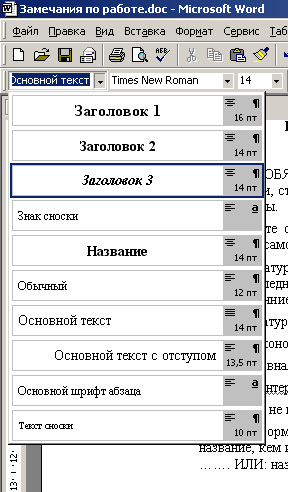 Текст печатается на одной стороне страницы; сноски и примечания обозначаются либо в самом тексте, так [3, с. 55-56],либо внизу страницы1 1Синкевич А.И. Международные договоры, направленные на урегулирование вопросов гражданства. — М.: Проспект, 2000. — с. 55—56.Для оформления сносок и примечаний используются стандартные средства Microsoft Word.Все страницы нумеруются, начиная с титульного листа; цифру номера страницы ставят вверху по центру страницы; на титульном листе номер страницы не ставится. Каждый новый раздел начинается с новой страницы.Титульный лист реферата, оглавлениеВверху указывается полное наименование учебного заведения. Ниже по центру указывается название темы реферата без слова «тема» и кавычек, и дисциплина.Еще ниже, ближе к правому краю титульного листа, указывается ФИО ученика, группа. В нижнем поле, по центру указывается город и год выполнения работы (без слова «год»).Оглавление размещается после титульного листа, в котором приводятся все заголовки работы и указываются страницы, с которых они начинаются. Заголовки оглавления должны точно повторять заголовки в тексте.Оформление списка используемой литературыСписок литературы должен быть свежим, источники 5—7 летней давности, редко можно использовать ранние труды, при условии их уникальности. Источники указываются в следующем порядке:законодательная литература, если есть;основная и периодическая;интернет-источники, если есть.Пример оформления списка литературы:Федеральный закон от 31 мая 2002 г. №62-ФЗ «О гражданстве Российской Федерации» (с изм. и доп. от 11 ноября 2003 г.) // СЗ РФ. — 2002. — №22. — Ст. 2031.Синкевич А.И. Международные договоры, направленные на урегулирование вопросов гражданства. — М.: Проспект, 2000. — с. 55—56Блинов А.Б., Чаплин Г.Ю. Гражданство России: проблемы и перспективы // Конституционное и муниципальное право. — 2002. — №4. — с. 3—4.Остапов А. И. Компрессоры и их устройство // Интернет ресурс: compresium.ru